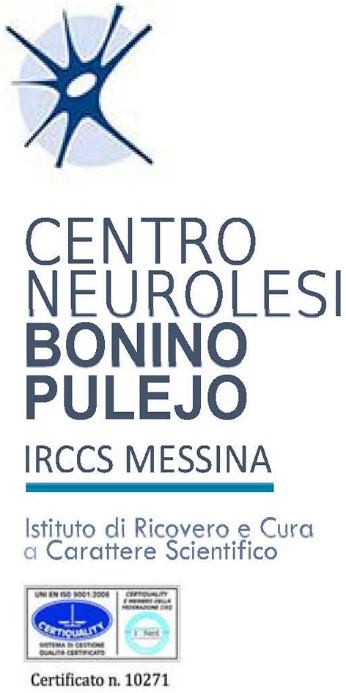 DICHIARAZIONE SOSTITUTIVA CASELLARIO GIUDIZIALE E CARICHI PENDENTIAVVERTENZA: La dichiarazione deve essere resa, pena l’esclusione dalla gara, singolarmente da ciascuno dei seguenti soggetti:
dal titolare e dal direttore tecnico, se si tratta di impresa individuale;
da un socio e dal direttore tecnico, se si tratta di società in nome collettivo; dai soci accomandatari e dal direttore tecnico, se si tratta di società in accomandita semplice;
dai membri del consiglio di amministrazione cui sia stata conferita la legale rappresentanza, ivi compresi institori e procuratori generali, dai membri degli organi con poteri di direzione o di vigilanza e dai soggetti muniti di poteri di rappresentanza, di direzione o di controllo, dal direttore tecnico o dal socio unico persona fisica, ovvero dal socio di maggioranza in caso di società con meno di quattro soci, se si tratta di altro tipo di società o consorzio.
Procedura Aperta per l’affidamento del “Servizio di conduzione e manutenzione ordinaria e straordinaria degli impianti tecnologici, elettrici, speciali, rete-dati e fonia, sbarre e cancelli automatici, impianti antincendio attivi e passivi, sbarre e cancelli automatici, impianti antincendio attivi e passivi, fotovoltaici, solari termici, oltre ad eventuali interventi edili correlati installati presso gli immobili di proprietà ed in uso a qualsiasi titolo dell’I.R.C.C.S. Centro Neurolesi Bonino Pulejo di Messina”;CIG 9760001F9A - CUP I49B23000020002Il sottoscritto ........................................................................................................................ nato a ......................................................... Prov. ...... il ............................................... residente nel Comune di ............................. Prov. ....... Stato .................................... Via/Piazza ............................................................................................. n. ............ CODICE FISCALE ............................................................................................................
in qualità di .................................................................................................................... dell’impresa ...................................................................................................................... con sede nel Comune di ....................................... Prov. ....... Stato ............................ Via/Piazza .............................................................................................. n. ..........
con codice fiscale: ................................... Partita IVA: ..................................................... telefono ................................................ Fax ........................................ Il sottoscritto, inoltre, ai sensi degli articoli 46 e 47 del D.P.R. 28 dicembre 2000, n. 445 e s.m.i. consapevole delle sanzioni penali previste dall’articolo 76 del medesimo D.P.R. 445/2000 e s.m.i., per le ipotesi di falsità in atti e dichiarazioni mendaci ivi indicate, DICHIARAA. che nei propri confronti non sono state pronunciate sentenze di condanna passate in giudicato, oppure sentenze di applicazione della pena su richiesta ai sensi dell’articolo 444 del codice di procedura penale, per i seguenti reati: a)  delitti, consumati o tentati, di cui agli articoli 416, 416-bis del codice penale ovvero delitti commessi avvalendosi delle condizioni previste dal predetto articolo 416-bis ovvero al fine di agevolare l'attività delle associazioni previste dallo stesso articolo, nonché per i delitti, consumati o tentati, previsti dall'articolo 74 del DPR 9 ottobre 1990, n. 309, dall'articolo 291-quater del DPR 23 gennaio 1973, n. 43 e dall'articolo 260 del decreto legislativo 3 aprile 2006, n. 152, in quanto riconducibili alla partecipazione a un'organizzazione criminale, quale definita all'articolo 2 della decisione quadro 2008/841/GAI del Consiglio; b)  delitti, consumati o tentati, di cui agli articoli 317, 318, 319, 319-ter, 319-quater, 320, 321, 322, 322-bis, 346-bis, 353, 353-bis, 354, 355 e 356 del codice penale nonché all'articolo 2635 del codice civile; b-bis) false comunicazioni sociali di cui agli articoli 2621 e 2622 del codice civile; c) frode ai sensi dell'articolo 1 della convenzione relativa alla tutela degli interessi finanziari delle Comunità europee; d)  delitti, consumati o tentati, commessi con finalità di terrorismo, anche internazionale, e di eversione dell'ordine costituzionale reati terroristici o reati connessi alle attività terroristiche; e)  delitti di cui agli articoli 648-bis, 648-ter e 648-ter.1 del codice penale, riciclaggio di proventi di attività criminose o finanziamento del terrorismo, quali definiti all'articolo 1 del decreto legislativo 22 giugno 2007, n. 109 e successive modificazioni; f)  sfruttamento del lavoro minorile e altre forme di tratta di esseri umani definite con il decreto legislativo 4 marzo 2014, n. 24; g)  ogni altro delitto da cui derivi, quale pena accessoria, l'incapacità di contrattare con la pubblica amministrazione. (Oppure barrare l’opzione seguente)  Che nei propri confronti sono state pronunciate le seguenti condanne ivi comprese quelli che, con di una riferimento ai reati di cui all’art. 80, c. 1 del D.lvo 50/2016, hanno comportato l’applicazione pena detentiva non superiore a 18 mesi ovvero abbiano riconosciuto l’attenuante della collaborazione come definite per le singole fattispecie di reato o al comma 5 dell’art. 80 del D.Lvo n. 50/2016: ............................................................................................................................................................... ............................................................................................... .................................................................................................................................. (riportare integralmente quanto indicato nella visura delle iscrizioni a proprio carico ai sensi dell’art. 33 del DPR 14.11.2002, n. 313 e smi) (il concorrente non è tenuto ad indicare nella dichiarazione le condanne quando il reato è stato depenalizzato ovvero quando è intervenuta la riabilitazione ovvero quando il reato è stato dichiarato estinto dopo la condanna ovvero in caso di revoca della condanna medesima. Nel caso di sentenze a carico per i reati dell’art. 80, c. 1 del D.Lvo n. 50/2016, che hanno comportato l’applicazione della pena detentiva non superiore a 18 mesi ovvero abbiano riconosciuto l'attenuante della collaborazione come definita per le singole fattispecie di reato, o al comma 5, è stato risarcito o ci si è impegnati a risarcire qualunque danno causato dal reato o dall’illecito e di aver adottato provvedimenti concreti di carattere tecnico, organizzativo e relativi al personale idonei a prevenire ulteriori reati o illeciti, come risulta dalla seguente documentazione che si allega alla dichiarazione: ................................................................................................................................... ............................................................................................................................................................ ......................................................................................................... che nei propri confronti non sussistono cause di decadenza, di sospensione o di divieto previste dall'articolo 67 del decreto legislativo 6 settembre 2011, n. 159 o di un tentativo di infiltrazione mafiosa di cui all'articolo 84, comma 4, del medesimo decreto e di non avere pendenti procedimenti per l’applicazione delle misure di prevenzione della sorveglianza. che nei propri confronti non sono state emesse sentenze ancorché non definitive relative a reati che precludono la partecipazione alle gare di appalto. che, pur essendo stato vittima dei reati previsti e puniti dagli articoli 317 e 629 del codice penale aggravati ai sensi dell'articolo 7 del decreto-legge 13 maggio 1991, n. 152, convertito, con modificazioni, dalla legge 12 luglio 1991, n. 203, risulta aver denunciato i fatti all'autorità giudiziaria, salvo che ricorrano i casi previsti dall'articolo 4, primo comma, della legge 24 novembre 1981, n. 689. (La circostanza di cui al primo periodo deve emergere dagli indizi a base della richiesta di rinvio a giudizio formulata nei confronti dell'imputato nei tre anni antecedenti alla pubblicazione del bando e deve essere comunicata, unitamente alle generalità del soggetto che ha omesso la predetta denuncia, dal procuratore della Repubblica procedente all'Autorità di cui all'articolo 6, la quale cura la pubblicazione della comunicazione sul sito dell'Osservatorio); (Oppure barrare l’opzione seguente)  di non essere stato vittima dei reati previsti e puniti dagli articoli 317 e 629 del codice penale aggravati ai sensi dell'articolo 7 del decreto-legge 13 maggio 1991, n. 152, convertito, con modificazioni, dalla legge 12 luglio 1991, n. 203. Data, ___________________ Avvertenza: Allegare la fotocopia di un documento di riconoscimento, in corso di validità, del sottoscrittore. N.B. Qualora il medesimo dichiarante renda in sede di gara una pluralità di dichiarazioni, sarà sufficiente la produzione di una sola fotocopia del documento d’identità. 